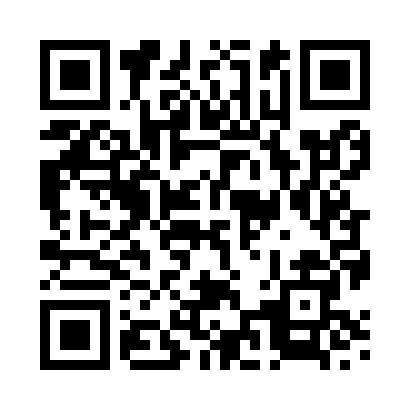 Prayer times for Abergele, Flintshire, UKWed 1 May 2024 - Fri 31 May 2024High Latitude Method: Angle Based RulePrayer Calculation Method: Islamic Society of North AmericaAsar Calculation Method: HanafiPrayer times provided by https://www.salahtimes.comDateDayFajrSunriseDhuhrAsrMaghribIsha1Wed3:345:391:116:218:4410:512Thu3:305:371:116:228:4610:543Fri3:275:361:116:238:4810:574Sat3:235:341:116:248:5011:015Sun3:225:321:116:258:5111:016Mon3:215:301:116:268:5311:027Tue3:205:281:116:278:5511:038Wed3:195:261:116:288:5611:049Thu3:185:241:116:298:5811:0510Fri3:175:221:116:309:0011:0611Sat3:165:211:116:319:0211:0612Sun3:155:191:116:329:0311:0713Mon3:145:171:116:339:0511:0814Tue3:135:161:116:349:0711:0915Wed3:135:141:116:359:0811:1016Thu3:125:121:116:369:1011:1017Fri3:115:111:116:379:1111:1118Sat3:105:091:116:389:1311:1219Sun3:105:081:116:399:1411:1320Mon3:095:071:116:409:1611:1421Tue3:085:051:116:409:1811:1422Wed3:085:041:116:419:1911:1523Thu3:075:031:116:429:2011:1624Fri3:065:011:116:439:2211:1725Sat3:065:001:116:449:2311:1726Sun3:054:591:116:459:2511:1827Mon3:054:581:126:459:2611:1928Tue3:044:571:126:469:2711:2029Wed3:044:561:126:479:2911:2030Thu3:034:551:126:489:3011:2131Fri3:034:541:126:489:3111:22